Bingolotto till uppesittarkvällen 23/12, 1 Lott 100krStötta KFUM Falun Innebandy - Pojkar 2013Önskar köpa:Mvh BARNETS NAMN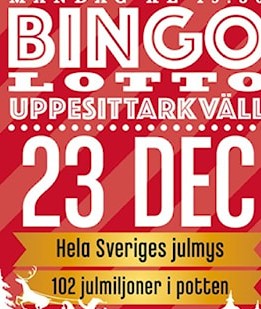 ANTAL LOTTER:NAMN:TELEFONNUMMER: